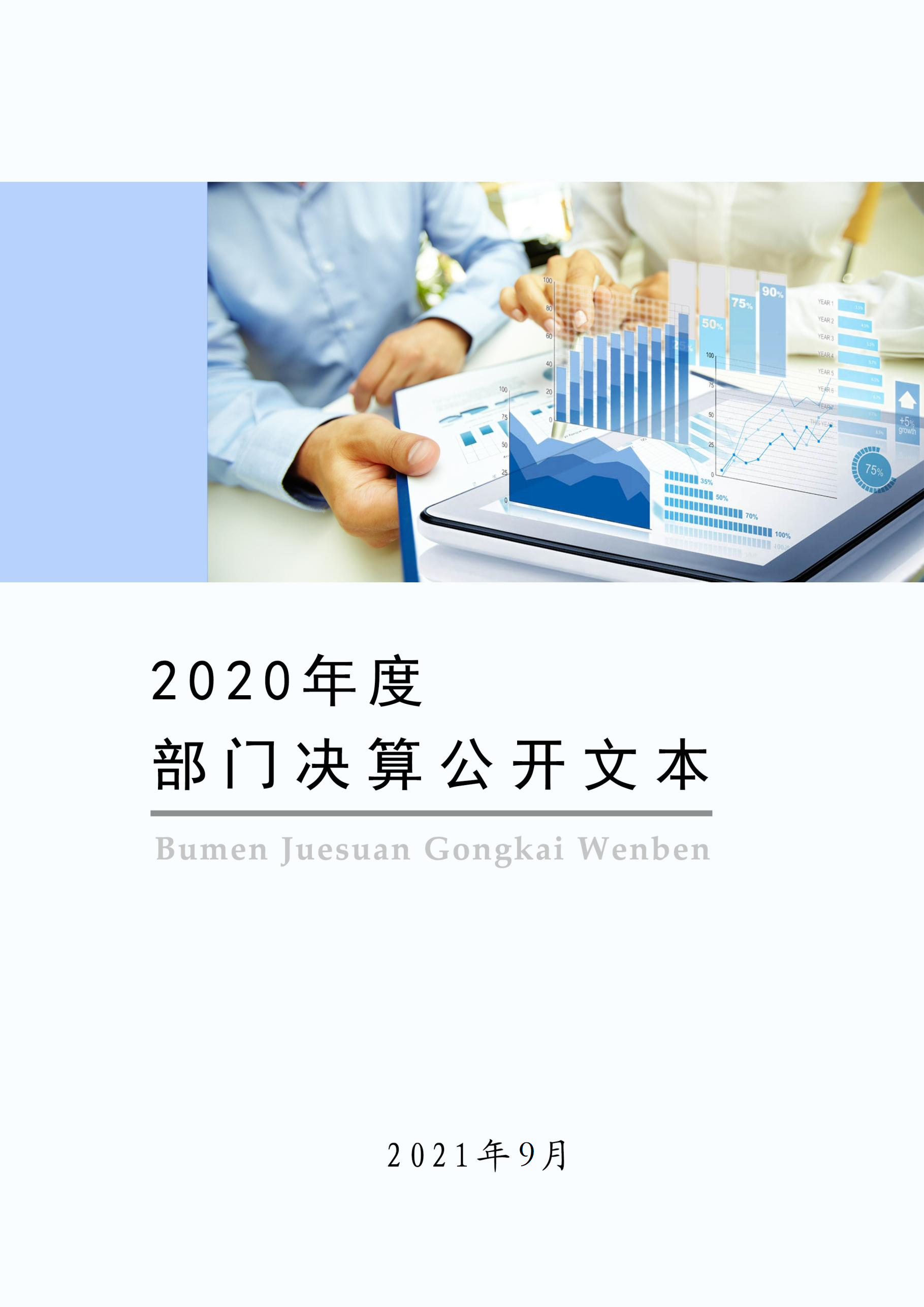 2020年度部门决算公开保定市满城区残疾人联合会二〇二一年九月保定市满城区残疾人联合会2020年度部门决算公开二〇二一年九月目    录第一部分   部门概况一、部门职责二、机构设置第二部分   2020年部门决算情况说明一、收入支出决算总体情况说明二、收入决算情况说明三、支出决算情况说明四、财政拨款收入支出决算总体情况说明五、一般公共预算“三公” 经费支出决算情况说明六、预算绩效情况说明七、机关运行经费情况八、政府采购情况九、国有资产占用情况十、其他需要说明的情况第三部分   名词解释第四部分   2020年度部门决算报表部门职责我单位编制人数11人，行政编制数4人，事业编制数7人。实有在职人员11人。（一）听取残疾人意见，反映残疾人需求，维护残 疾人权益，为残疾人服务。（二）团结、教育残疾人遵守法律，履行应尽的义务，发扬乐观进取精神，自尊、自信、自强、自力，为社会主义建设贡献力量。（三）弘扬人道主义，宣传残疾人事业，沟通政府、社会与残疾人之间的联系，动员社会理解、尊重、关心、帮助残疾人。（四）开展残疾人康复、扶贫、教育、劳动就业、文化、体育、科研、用品供应、福利、社会服务、无障碍设施和残疾预防工作，创造良好的环境和条件，扶助残疾人平等参与社会生活。（五）协助政府研究、制定和实施残疾人事业政策、规划和计划，起草有关保障残疾人权益的法规草案。调查掌握残疾人状况，向政府提出决策建议，对有关业务领域进行指导和管理。（六）承担区政府残疾人工作委员会的日常工作，做好综合、组织、协调和服务。（七）统筹开展为残疾人事业募捐活动。（八）开展残疾人事业的对外交流于合作。（九）承办区委、区政府交办的其他事项。二、机构设置从决算编报单位构成看，纳入2020年度本部门决算汇编范围的独立核算单位（以下简称“单位”）共 个，具体情况如下：注：1、单位基本性质分为行政单位、参公事业单位、财政补助事业单位、经费自理事业单位四类。2、经费形式分为财政拨款、财政性资金基本保证、财政性资金定额或定项补助、财政性资金零补助四类。一、收入支出决算总体情况说明本部门2020年度收入总计（含结转和结余）168.87万元。与2019年度决算相比，收入增加1.92万元，增长1.15%，主要原因是2020年度有补发以前年度工资及以前年度的保险费，下发残疾人各种补贴。2019年没有。支出总计（含结转和结余）168.87万元。与2019年度决算相比，支出增加1.92万元，增长1.15%，主要原因是2020年度有补发以前年度工资及以前年度的保险费，下发残疾人各种补贴。2019年没有；三公经费有所增加；二、收入决算情况说明本部门2020年度本年收入合计168.87万元，其中：财政拨款收入165.03万元，占97.73%；政府性基金预算财政拨款收入3.84万元，占2.27%。三、支出决算情况说明本部门2020年度本年支出合计168.87万元，其中：基本支出123.64万元，占73.22%。项目支出45.23万元，占26.78%。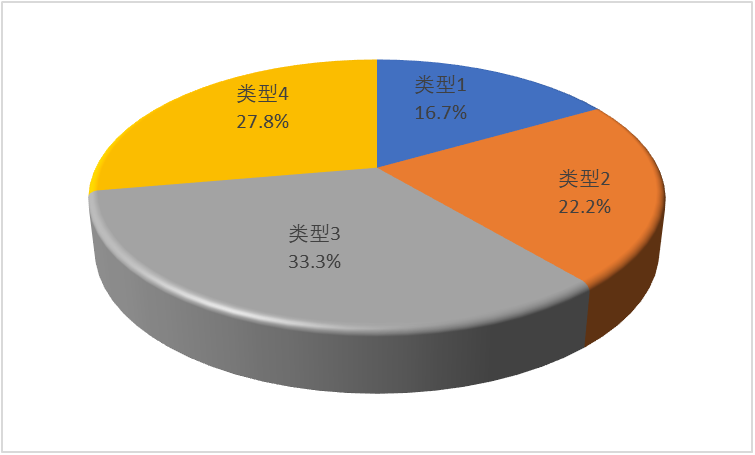 四、财政拨款收入支出决算总体情况说明（一）财政拨款收支与2019年度决算对比情况本部门2020年度财政拨款本年收入168.87万元,比2019年度增加1.92万元，增长1.15%，主要是2020年度有补发以前年度工资及以前年度的保险费，下发残疾人各种补贴。2019年没有；三公经费有所减少；本年支出168.87万元，增加1.92万元，增长1.15%，主要是2020年度有补发以前年度工资及以前年度的保险费，下发残疾人各种补贴。2019年没有；三公经费有所增加。具体情况如下：一般公共预算财政拨款本年收入165.03万元，比上年增加了9.48万元；主要是2020年度有补发以前年度工资及以前年度的保险费，下发残疾人各种补贴。2019年没有；三公经费有所增加；下乡比去年多。本年支出165.03万元，比上年增加了9.48万元，增加了6.09%，主要是2020年度有补发以前年度工资及以前年度的保险费，下发残疾人各种补贴。2019年没有；三公经费有所增加；下乡比去年多。政府性基金预算财政拨款本年收入3.84万元，比上年减少了7.56万元，增长66.32%，主要原因是2019年度有补发以前年度工资及以前年度的保险费，下发残疾人各种补贴。2020年没有；三公经费有所增加；本年支出3.84万元，比上年增加7.56万元，增长66.32%，主要是2019年度有补发以前年度工资及以前年度的保险费，下发残疾人各种补贴。2020年没有；三公经费有所增加；（二）财政拨款收支与年初预算数对比情况本部门2020年度财政拨款本年收入168.87万元，完成年初预算的93.22%,比年初预算减少了12.28万元，决算数小于预算数主要原因是2019年度有补发以前年度工资及以前年度的保险费，下发残疾人各种补贴。2020年没有；三公经费有所增加；本年支出168.87万元，完成年初预算的93.22%,比年初预算减少了12.28万元，决算数小于预算数主要原因是主要是2019年度有补发以前年度工资及以前年度的保险费，下发残疾人各种补贴。2020年没有；三公经费有增加，原因是下乡比较多。具体情况如下：一般公共预算财政拨款本年收入完成年初预算97.64%，比年初预算减少3.98万元，主要是2019年度有补发以前年度工资及以前年度的保险费，下发残疾人各种补贴。2020年没有；三公经费有所增加；支出完成年初预算97.64%，比年初预算增加3.98万元，主要是2020年度有补发以前年度工资及以前年度的保险费，下发残疾人各种补贴。2019年没有；三公经费有所减少。政府性基金预算财政拨款本年收入完成年初预算31.63%，比年初预算增加8.30万元，主要是2020年度有补发以前年度工资及以前年度的保险费，下发残疾人各种补贴。2019年没有；三公经费有所增加；支出完成年初预算31.63%，比年初预算增加8.30万元，主要是2020年度有补发以前年度工资及以前年度的保险费，下发残疾人各种补贴。2019年没有；三公经费有所增加。财政拨款支出决算结构情况。2020年度财政拨款支出168.87万元，主要用于以下方面社会保障和就业（类）支出157.65万元，占93.36%；卫生健康支出4.66万元，占2.76%；住房保障（类）支出2.72万元，占 1.61%;其他支出3.84万元，占2.27%。 （四）一般公共预算基本支出决算情况说明2020 年度财政拨款基本支出123.64万元，其中：人员经费 115.30万元，主要包括基本工资、津贴补贴、奖金、伙食补助费、绩效工资、机关事业单位基本养老保险缴费、职业年金缴费、职工基本医疗保险缴费、公务员医疗补助缴费、住房公积金、医疗费、其他社会保障缴费、其他工资福利支出、离休费、退休费、抚恤金、生活补助、医疗费补助、奖励金、其他对个人和家庭的补助支出；公用经费 8.34万元，主要包括办公费、印刷费、咨询费、手续费、水费、电费、邮电费、取暖费、物业管理费、差旅费、因公出国（境）费用、维修（护）费、租赁费、会议费、培训费、公务接待费、专用材料费、劳务费、委托业务费、工会经费、福利费、公务用车运行维护费、其他交通费用、税金及附加费用、其他商品和服务支出、办公设备购置、专用设备购置、信息网络及软件购置更新、公务用车购置、其他资本性支出。一般公共预算“三公” 经费支出决算情况说明1.因公出国（境）费。本部门2020年因公出国（境）费支出0.00万元，完成预算的100.00%。因公出国（境）团组0个、共0人、参加其他单位组织的因公出国（境）团组0个、共0人/无本单位组织的出国（境）团组。因公出国（境）费支出较预算增加0.00万元，增长0.00%,主要是严格执行中央八项规定，减少费用支出；较上年增加0.00万元，增长0.00%,主要是严格执行中央八项规定，减少费用支出。2.公务用车购置及运行维护费。本部门2020年公务用车购置及运行维护费支出2.04万元，完成预算的81.60%，较预算减少0.46万元，降低18.40%,主要是严格执行中央八项规定，减少公务用车运行；较上年减少1.02万元，降低40.80%,主要是严格执行中央八项规定，减少公务用车运行。其中：公务用车购置费支出：本部门2020年度公务用车购置量0辆，发生“公务用车购置”经费支出0.00万元。公务用车购置费支出较预算增加0.00万元，增长0.00%,主要是未发生‘公务用车购置’经费支出；较上年增加0.00万元，增长0.00%,主要是与上年度数据一致。公务用车运行维护费支出：本部门2020年度单位公务用车保有量1辆,发生运行维护费支出1.48万元。公车运行维护费支出较预算减少1.02万元，降低40.80%,主要是严格执行中央八项规定，减少公务用车运行；较上年增加了0.65万元，增加了46.76%，主要是下乡次数较多。3.公务接待费。本部门2020年公务接待费支出0.00万元，完成预算的0.00%。发生公务接待共0批次、0人次。公务接待费支出较预算减少0.00万元，降低0.00%,主要是主要是未发生‘公务接待’经费支出；较上年度减少0.00万元，降低0.00%,主要是与上年度数据一致。六、预算绩效情况说明（一）预算绩效管理工作开展情况。根据预算绩效管理要求，本部门组织对2020年度项目支出全面开展绩效自评，其中，一般公共预算8个，共涉及资金165.03万元，占一般公共预算项目支出总额的13.94%；政府性基金预算一级项目1个，共涉及资金3.84万元，占政府性基金预算项目支出总额的0%。（二） 部门决算中项目绩效自评结果。本部门在今年部门决算公开中反映2020年残联设专项资金项目1个项目绩效自评结果。2020年残联专项资金项目自评综述：根据年初设定的绩效目标，2020年专项资金项目绩效自评得分为93分（绩效自评表附后）。全年预算数为181.15万元，执行数为168.87万元，完成预算的93.22%。项目绩效目标完成情况：一是支持困难重度残疾人实施家庭无障碍改造，改善残疾人居家环境。二是为残疾人实施残疾人文化进家庭，使残疾人参与文化活动。三是为残疾人提供康复服务，促进家庭和谐、社会稳定。未发现主要问题。（三）财政评价项目绩效评价结果无七、机关运行经费情况本部门2020年度机关运行经费支出2.04万元，比2019年度增加了0.65万元，增加了46.76%。主要原因是今年较去年下乡多一些。本部门2020年度机关运行经费支出2.04万元，比年初预算数减少0.46万元，降低18.40%。主要原因是厉行节约，压缩三公经费支出.八、政府采购情况本部门2020年度政府采购支出总额0万元，从采购类型来看，政府采购货物支出0万元、政府采购工程支出0万元、政府采购服务支出0万元。授予中小企业合同金0万元，占政府采购支出总额的0%，其中授予小微企业合同金额0万元，占政府采购支出总额的0%。九、国有资产占用情况截至2020年12月31日，本部门共有车辆1辆，比上年增加0辆，主要是严格执行中央八项规定，减少三公经费支出。其中，副部（省）级及以上领导用车1辆，主要领导干部用车0辆，机要通信用车0辆，应急保障用车0辆，执法执勤用车0辆，特种专业技术用车0辆，离退休干部用车0辆，其他用车0辆；单位价值50万元以上通用设备0台（套），比上年增加（减少）0套，主要是与上年度数据一致 ，单位价值100万元以上专用设备0台（套）比上年增加0套，主要是与上年度数据一致。十、其他需要说明的情况1. 本部门2020年度未发生政府性基金预算、国有资金经营预算收支及结转结余情况，故政府性基金预算财政拨款收入支出决算表、国有资本经营预算财政拨款支出决算表以空表列示。2. 由于决算公开表格中金额数值应当保留两位小数，公开数据为四舍五入计算结果，个别数据合计项与分项之和存在小数点后差额，特此说明。（一）财政拨款收入：本年度从本级财政部门取得的财政拨款，包括一般公共预算财政拨款和政府性基金预算财政拨款。（二）事业收入：指事业单位开展专业业务活动及辅助活动所取得的收入。（三）其他收入：指除上述“财政拨款收入”“事业收入”“经营收入”等以外的收入。（四）年初结转和结余：指以前年度尚未完成、结转到本年仍按原规定用途继续使用的资金，或项目已完成等产生的结余资金。（五）结余分配：指事业单位按照事业单位会计制度的规定从非财政补助结余中分配的事业基金和职工福利基金等。（六）年末结转和结余：指单位按有关规定结转到下年或以后年度继续使用的资金，或项目已完成等产生的结余资金。（七）基本支出：填列单位为保障机构正常运转、完成日常工作任务而发生的各项支出。（八）项目支出：填列单位为完成特定的行政工作任务或事业发展目标，在基本支出之外发生的各项支出（九）基本建设支出：填列由本级发展与改革部门集中安排的用于购置固定资产、战略性和应急性储备、土地和无形资产，以及购建基础设施、大型修缮所发生的一般公共预算财政拨款支出和政府性基金预算财政拨款支出，不包括财政专户管理资金以及各类拼盘自筹资金等。（十）其他资本性支出：填列由各级非发展与改革部门集中安排的用于购置固定资产、战备性和应急性储备、土地和无形资产，以及购建基础设施、大型修缮和财政支持企业更新改造所发生的支出。（十一）“三公”经费：指部门用财政拨款安排的因公出国（境）费、公务用车购置及运行费和公务接待费。其中，因公出国（境）费反映单位公务出国（境）的国际旅费、国外城市间交通费、住宿费、伙食费、培训费、公杂费等支出；公务用车购置及运行费反映单位公务用车购置支出（含车辆购置税、牌照费）及按规定保留的公务用车燃料费、维修费、过桥过路费、保险费、安全奖励费用等支出；公务接待费反映单位按规定开支的各类公务接待（含外宾接待）支出。（十二）其他交通费用：填列单位除公务用车运行维护费以外的其他交通费用。如公务交通补贴、租车费用、出租车费用，飞机、船舶等燃料费、维修费、保险费等。（十三）公务用车购置：填列单位公务用车车辆购置支出（含车辆购置税、牌照费）。（十四）其他交通工具购置：填列单位除公务用车外的其他各类交通工具（如船舶、飞机等）购置支出（含车辆购置税、牌照费）。（十五）机关运行经费：指为保障行政单位（包括参照公务员法管理的事业单位）运行用于购买货物和服务的各项资金，包括办公及印刷费、邮电费、差旅费、会议费、福利费、日常维修费、专用材料以及一般设备购置费、办公用房水电费、办公用房取暖费、办公用房物业管理费、公务用车运行维护费以及其他费用。（十六）经费形式:按照经费来源，可分为财政拨款、财政性资金基本保证、财政性资金定额或定项补助、财政性资金零补助四类。注：本表反映部门本年度“三公”经费支出预决算情况。其中：预算数为“三公”经费全年预算数，反映按规定程序调整后的预算数；决算数是包括当年一般公共预算财政拨款和以前年度结转资金安排的实际支出。											注：本表反映部门本年度政府性基金预算财政拨款收入、支出及结转结余情况。注：本部门本年度无相关收入（或支出、收支及结转结余等）情况，按要求空表列示。序号单位名称单位基本性质经费形式1保定市满城区残疾人联合会财政补助事业单位财政拨款23收入决算表收入决算表收入决算表收入决算表收入决算表收入决算表收入决算表收入决算表收入决算表收入决算表收入决算表公开02表公开02表部门：金额单位：万元金额单位：万元金额单位：万元项目项目项目项目本年收入合计财政拨款收入上级补助收入事业收入经营收入附属单位上缴收入其他收入功能分类科目编码功能分类科目编码功能分类科目编码科目名称本年收入合计财政拨款收入上级补助收入事业收入经营收入附属单位上缴收入其他收入功能分类科目编码功能分类科目编码功能分类科目编码科目名称本年收入合计财政拨款收入上级补助收入事业收入经营收入附属单位上缴收入其他收入功能分类科目编码功能分类科目编码功能分类科目编码科目名称本年收入合计财政拨款收入上级补助收入事业收入经营收入附属单位上缴收入其他收入栏次栏次栏次栏次1234567合计合计合计合计168.87168.87208208208社会保障和就业支出157.64157.64208052080520805行政事业单养老支出17.4717.47208050520805052080505机关事业单位基本养老保险缴费支出12.5012.50208050620805062080506机关事业单位职业年金缴费支出4.974.97208112081120811残疾人事业140.18140.18208110120811012081101行政运行43.8043.80208110220811022081102一般行政管理事务2.992.99208110420811042081104残疾人康复32.2432.24208110520811052081105残疾人就业和扶贫13.0013.00208119920811992081199其他残疾人事业支出48.1548.15210210210卫生健康支出4.674.67210112101121011行政事业单位医疗4.674.67210110121011012101101行政单位医疗4.674.67221221221住房保障支出2.722.72221022210222102住房改革支出2.722.72221020122102012210201住房公积金2.722.72229229229其他支出3.843.84229602296022960彩票公益金安排的支出3.843.84229600622960062296006用于残疾人事业的彩票公益金支出3.843.84财政拨款收入支出决算总表财政拨款收入支出决算总表财政拨款收入支出决算总表财政拨款收入支出决算总表财政拨款收入支出决算总表财政拨款收入支出决算总表财政拨款收入支出决算总表一般公共预算财政拨款支出决算表一般公共预算财政拨款支出决算表一般公共预算财政拨款支出决算表一般公共预算财政拨款支出决算表一般公共预算财政拨款支出决算表一般公共预算财政拨款支出决算表一般公共预算财政拨款支出决算表一般公共预算财政拨款支出决算表公开05表公开05表公开05表部门：金额单位：万元金额单位：万元金额单位：万元项目项目项目项目本年支出本年支出本年支出本年支出功能分类科目编码功能分类科目编码功能分类科目编码科目名称小计基本支出项目支出项目支出功能分类科目编码功能分类科目编码功能分类科目编码科目名称小计基本支出项目支出项目支出功能分类科目编码功能分类科目编码功能分类科目编码科目名称小计基本支出项目支出项目支出栏次栏次栏次栏次1233合计合计合计合计165.03165.03208208208社会保障和就业支出157.64157.64208052080520805行政事业单位离退休17.4717.47208050520805052080505机关事业单位基本养老保险缴费支出12.5012.50208050620805062080506机关事业单位职业年金缴费支出4.974.97208112081120811残疾人事业140.18140.18208110120811012081101行政运行43.8043.80208110220811022081102一般行政管理事务2.992.99208110420811042081104残疾人康复32.2432.24208110520811052081105残疾人就业和扶贫13.0013.00208119920811992081199其他残疾人事业支出48.1548.15210210210卫生健康支出4.674.67210112101121011行政事业单位医疗4.674.67210110121011012101101行政单位医疗4.674.67221221221住房保障支出2.722.72221022210222102住房改革支出2.722.72221020122102012210201住房公积金2.722.72一般公共预算财政拨款基本支出决算表一般公共预算财政拨款基本支出决算表一般公共预算财政拨款基本支出决算表一般公共预算财政拨款基本支出决算表一般公共预算财政拨款基本支出决算表一般公共预算财政拨款基本支出决算表一般公共预算财政拨款基本支出决算表一般公共预算财政拨款基本支出决算表一般公共预算财政拨款基本支出决算表公开06表公开06表部门：金额单位：万元金额单位：万元人员经费人员经费人员经费公用经费公用经费公用经费公用经费公用经费公用经费科目编码科目名称决算数科目编码科目名称决算数科目编码科目名称决算数科目编码科目名称决算数科目编码科目名称决算数科目编码科目名称决算数301工资福利支出106.38302商品和服务支出8.34307债务利息及费用支出30101  基本工资66.4530201  办公费30701  国内债务付息30102  津贴补贴12.0730202  印刷费30702  国外债务付息30103  奖金30203  咨询费310资本性支出30106  伙食补助费30204  手续费31001  房屋建筑物购建30107  绩效工资30205  水费31002  办公设备购置30108  机关事业单位基本养老保险缴费12.5030206  电费31003  专用设备购置30109  职业年金缴费4.9630207  邮电费1.7231005  基础设施建设30110  职工基本医疗保险缴费4.6730208  取暖费0.9031006  大型修缮30111  公务员医疗补助缴费30209  物业管理费0.9831007  信息网络及软件购置更新30112  其他社会保障缴费30211  差旅费31008  物资储备30113  住房公积金2.7230212  因公出国（境）费用31009  土地补偿30114  医疗费30213  维修（护）费31010  安置补助30199  其他工资福利支出2.9930214  租赁费31011  地上附着物和青苗补偿303对个人和家庭的补助5.0830215  会议费31012  拆迁补偿30301  离休费30216  培训费31013  公务用车购置30302  退休费  公务接待费31019  其他交通工具购置30303  退职（役）费30218  专用材料费31021  文物和陈列品购置30304  抚恤金30224  被装购置费31022  无形资产购置30305  生活补助5.0830225  专用燃料费31099  其他资本性支出30306  救济费30226  劳务费399其他支出30307  医疗费补助30227  委托业务费39906  赠与30308  助学金30228  工会经费39907  国家赔偿费用支出30309  奖励金30229  福利费39908  对民间非营利组织和群众性自治组织补贴30310  个人农业生产补贴30231  公务用车运行维护费2.0439999  其他支出30399  其他对个人和家庭的补助30239  其他交通费用2.7030240  税金及附加费用30299  其他商品和服务支出人员经费合计人员经费合计106.38一般公共预算财政拨款“三公”经费支出决算表一般公共预算财政拨款“三公”经费支出决算表一般公共预算财政拨款“三公”经费支出决算表一般公共预算财政拨款“三公”经费支出决算表一般公共预算财政拨款“三公”经费支出决算表一般公共预算财政拨款“三公”经费支出决算表公开07表部门：金额单位：万元预算数预算数预算数预算数预算数预算数合计因公出国（境）费公务用车购置及运行费公务用车购置及运行费公务用车购置及运行费公务接待费合计因公出国（境）费小计公务用车购置费公务用车运行费公务接待费1234562.502.502.50决算数决算数决算数决算数决算数决算数合计因公出国（境）费公务用车购置及运行费公务用车购置及运行费公务用车购置及运行费公务接待费合计因公出国（境）费小计公务用车购置费公务用车运行费公务接待费7891011122.042.042.04政府性基金预算财政拨款收入支出决算表政府性基金预算财政拨款收入支出决算表政府性基金预算财政拨款收入支出决算表政府性基金预算财政拨款收入支出决算表政府性基金预算财政拨款收入支出决算表政府性基金预算财政拨款收入支出决算表政府性基金预算财政拨款收入支出决算表政府性基金预算财政拨款收入支出决算表政府性基金预算财政拨款收入支出决算表政府性基金预算财政拨款收入支出决算表公开08表公开08表部门：金额单位：万元金额单位：万元项目项目项目项目年初结转和结余本年收入本年支出本年支出本年支出年末结转和结余功能分类科目编码功能分类科目编码功能分类科目编码科目名称年初结转和结余本年收入小计基本支出项目支出年末结转和结余功能分类科目编码功能分类科目编码功能分类科目编码科目名称年初结转和结余本年收入小计基本支出项目支出年末结转和结余功能分类科目编码功能分类科目编码功能分类科目编码科目名称年初结转和结余本年收入小计基本支出项目支出年末结转和结余栏次栏次栏次栏次123456合计合计合计合计3.843.843.84229229229其他支出3.843.843.84229602296022960彩票公益金安排支出3.843.843.84229600622960062296006用于残疾人事业的彩票公益金支出3.843.843.84国有资本经营预算财政拨款支出决算表国有资本经营预算财政拨款支出决算表国有资本经营预算财政拨款支出决算表国有资本经营预算财政拨款支出决算表国有资本经营预算财政拨款支出决算表国有资本经营预算财政拨款支出决算表国有资本经营预算财政拨款支出决算表国有资本经营预算财政拨款支出决算表公开09表金额单位：万元公开09表金额单位：万元公开09表金额单位：万元公开09表金额单位：万元部门：公开09表金额单位：万元公开09表金额单位：万元公开09表金额单位：万元公开09表金额单位：万元科目科目科目科目本年支出本年支出本年支出本年支出功能分类科目编码功能分类科目编码科目名称科目名称小计小计基本支出项目支出栏次栏次栏次栏次1123合计合计合计合计